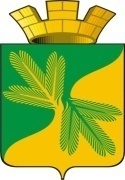 Ханты-Мансийский автономный округ - ЮграСоветский районСОВЕТ   ДЕПУТАТОВГОРОДСКОГО ПОСЕЛЕНИЯ ТАЁЖНЫЙР Е Ш Е Н И Е 14 декабря 2021 года									№ 159О  передаче части полномочий Контрольно-счетной палате Советского района на 2022 - 2024 годы          В соответствии  с пунктом 11  статьи  3 Федерального закона от 07.02.2011 № 6-ФЗ «Об общих принципах организации и деятельности контрольно-счетных органов субъектов Российской Федерации и муниципальных образований», со статьей 98 Федерального закона от 05.04.2013 №44-ФЗ «О контрактной системе в сфере закупок товаров, работ, услуг для обеспечения государственных и муниципальных нужд»,  Уставом городского поселения ТаёжныйСОВЕТ ДЕПУТАТОВ ГОРОДСКОГО ПОСЕЛЕНИЯ ТАЁЖНЫЙ РЕШИЛ:1. Передать Контрольно-счетной палате Советского района полномочия контрольно-счетного органа по осуществлению внешнего муниципального финансового контроля и аудита в сфере закупок на 2022 – 2024 годы. 2. Опубликовать настоящее решение в порядке, предусмотренном Уставом Советского района, и разместить на официальном сайте Советского района.3. Опубликовать  данное  решение в порядке, установленном Уставом городского поселения Таёжный.4. Данное решение вступает в силу  со дня опубликования.Председатель Совета депутатовгородского поселения Таёжный							   И.Н.ВахминаГлава городского поселения Таёжный						    А.Р.Аширов